IEEE P802.11
Wireless LANs	Abstract	This submission proposes resolutions for CID 4 received for TGm CC35Revisions:Rev 0: Initial version of the document.Interpretation of a Motion to AdoptA motion to approve this submission means that the editing instructions and any changed or added material are actioned in the TGm Draft. This introduction is not part of the adopted material.Editing instructions formatted like this are intended to be copied into the TGm Draft (i.e. they are instructions to the 802.11 editor on how to merge the text with the baseline documents).TGm Editor: Editing instructions preceded by “TGm Editor” are instructions to the TGm editor to modify existing material in the TGm draft. As a result of adopting the changes, the TGm editor will execute the instructions rather than copy them to the TGm Draft.TGm editor, the baseline for this document is REVme 0.3Inheritance of element values[CID 4]TGm editor, please update the following paragraph in this subclause as shown below:When a nontransmitted BSSID profile is present in one or more Multiple BSSID elements a Probe Response frame Beacon frame, the shall include all elements that are specific to this BSS. An element is considered to be specific to a BSS if the nontransmitted BSSID satisfies the condition as specified in the Table 9-60 (Beacon frame body) for a non-DMG non-S1G AP, Table 9-73 (DMG Beacon frame body) for a DMG AP, or Table 9-74 (Minimum and full set of optional elements) for a S1G AP for that element to be present while the transmitted BSSID does not satisfy the corresponding condition. If an element carried in Probe Response frame, Beacon frame, DMG Beacon frame, or S1G Beacon frame the transmitted BSSID  present in a nontransmitted BSSID profile, the  the nontransmitted BSSID.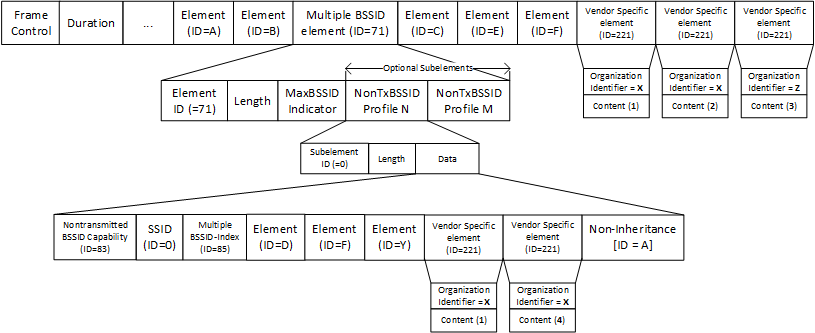 TGm editor, please move the following paragraph from this subclause to clause 11.1.3.8.1 (as the last paragraph):A non-AP and non-PCP STA derives its nontransmitted BSSID value according to 9.4.2.45 (Multiple BSSID element) and 9.4.2.73 (Multiple BSSID-Index element).Resolution for CIDs related to multiple BSSID setResolution for CIDs related to multiple BSSID setResolution for CIDs related to multiple BSSID setResolution for CIDs related to multiple BSSID setResolution for CIDs related to multiple BSSID setDate: October 7, 2021Date: October 7, 2021Date: October 7, 2021Date: October 7, 2021Date: October 7, 2021Author(s):Author(s):Author(s):Author(s):Author(s):NameAffiliationAddressPhoneemailAbhishek PatilQualcomm Inc.appatil@qti.qualcomm.comGeorge CherianQualcomm Inc.Alfred AsterjadhiQualcomm Inc.Jouni MalinenQualcomm Inc.Menzo WentinkQualcomm Inc.Gaurang NaikQualcomm Inc.Thomas DerhamBroadcomPo-Kai HuangIntelMark HamiltonRuckus/CommScopeMike MHuaweiCIDCommenterClausePageLineCommentProposed ChangeResolution4Abhishek Patil11.1.3.8212732It is possible that the transmitted BSSID's frame carries more than one element having the same Element ID and Element ID Extension (if present) and some of the IEs do not apply to the nontransmitted BSSID. For example, the Beacon frame of the transmitted BSSID may carry more than one Vendor Specific IEs (VSIE). In such case, the spec needs to provide guidance on how the inheritance works.Add a note after the paragraph starting pg 2127 line 21 as follows: NOTE - When multiple elements carried in the Management frame transmitted by the transmitted BSSID, have the same Element ID and Extended Element ID (if present), and at least one of them is not applicable to a nontransmitted BSSID in the multiple BSSID set, then the profile for that nontransmitted BSSID includes all the elements that have a value specific to the nontransmitted BSSID and have the same Element ID and Extended Element ID (if present) as that in the transmitted BSSID's frame. In this case, inheritance is not applied for those elements.RevisedAgree with the comment. The cited text (updated by 11ax – in 11.1.3.8.4 of REVme D0.3) is modified to clarify the inheritance operation in multiple BSSID set when there is a difference in the number of applicable elements or the content of the Information field between the transmitted BSSID and a particular nontransmitted BSSID. The modified text also removes the ambiguity with respect to a certain element having the same Element ID and Element ID Extension and the content of the Information field in the element. An example of inheritance operation is provided for additional clarity.Also, as a resolution to this CID, propose to move the last paragraph in section 11.1.3.8.4 to the end of 11.1.3.8.1, since this paragraph explains how a non-AP STA can derive the BSSID address (i.e., the paragraph is not related to inheritance).TGm editor, please incorporate changes as shown in doc 11-21/1664r0 tagged as [CID 4]